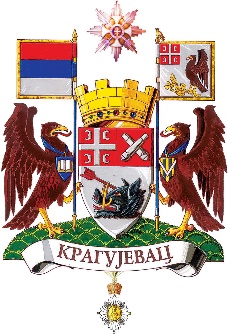 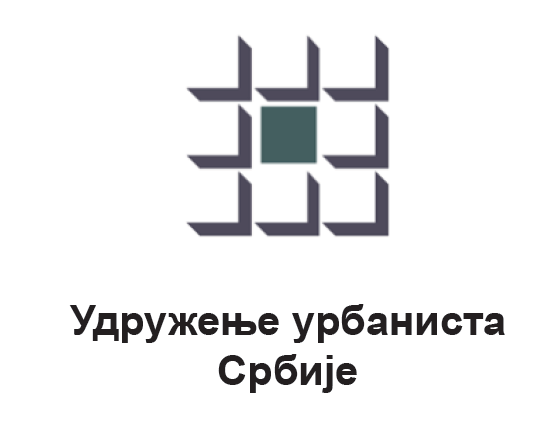 Поштовани,Град Крагујевац и Удружење урбаниста Србије, Вас позивају на представљање Првонаграђеног рада отвореног, међународног, анкетног, једностепеног, анонимног урбанистичко-архитектонског конкурса за урбану обнову и рехабилитацију просторне културно-историјске целине „Војно-технички завод у Крагујевцу“Презентација првонаграђеног рада биће одржана у четвртак 13. октобра 2022.године у сали 105, управе града Крагујевца, са почетком у 13,00 h.АГЕНДАПозвани: Чланови градског већа, представници градских управа;Поштовани,Град Крагујевац и Удружење урбаниста Србије, Вас позивају на представљање награђених радова отвореног, међународног, анкетног, једностепеног, анонимног урбанистичко-архитектонског конкурса за урбану обнову и рехабилитацију просторне културно-историјске целине „Војно-технички завод у Крагујевцу“Презентација радова биће одржана у у четвртак 13. октобра 2022.године у Скупштинској сали града Крагујевца, са почетком у 15,00 h.Пријављивање за учешће,  с обзиром на број ограничених места можете извршити путем интернета на мејл: udruzenjeurb@gmail.comАГЕНДАПозвани: представници медија, шира стручна јавност, имаоци јавних овлашћења, чланови Стручног и Оперативно-техничког тима за предузимање активности на рехабилитацији и регенерацији културно историјске целине комплекса Кнежев арсенал представници ИКС и ПКС, представници градских управа, представници Универзитета у Крагујевцу, сви заинтересовани становници Крагујевца и окружења;13,00 – 13,15Поздравна речНикола Дашић, Градоначелник града КрагујевцаДејан Ружић, начелник Управе за развој и инвестиције;др Александар Јевтић, председник Удружења урбаниста Србије13,15 – 13,30Реч стручног жирија  Иван Радуловић, Главни урбаниста града Крагујевца, председник жирија конкурсаПроф. др Иван РашковићПроф.др Александра ЂукићПроф. др Дубравка Ђукановићдр Верољуб ТрифуновићМирјана ЋирићНикола Милановић13,30 – 14,00Презентација награђеног радаНаградаАуторски тим:Др Александра Ђорђевић, маст.инж.арх. и маст.инж.урб.и рег.раз.Катарина Петровић, маст.инж.арх.Марина Илић, маст.инж.арх.Невена Балалић, маст.инж.арх.14,00 – 14,30Дискусија и предлози даљих активности15, 00 – 15,15Поздравна речНикола Дашић, Градоначелник града КрагујевцаИван Радуловић, Главни урбаниста града Крагујевца, председник жирија конкурсадр Александар Јевтић, председник Удружења урбаниста Србије15,15 – 15,30Увод и преглед досадашњих активности  Лазар Мандић, представник УУС15,30 – 16,30Презентације награђених радова (4х15 min)1. Награда - Ауторски тим:Др Александра Ђорђевић, маст.инж.арх. и маст.инж.урб.и рег.раз.Катарина Петровић, маст.инж.арх.Марина Илић, маст.инж.арх. Невена Балалић, маст.инж.арх.2. Награда - Аrco projekt d.o.o, Београд, Радни тим:Проф. др Петар Арсић, д.и.а.Ана Виријевић, д.и.а., Данило Арсић, д.и.а., Катарина Ивановић, д.и.а, Јованка Ђорђевић Цигановић, д.и.а.,Мирјана Секулић, д.и.п.а.,Милорад Повреновић, д.и.а.Консултанти:Проф.др Димитрије Младеновић, д.и.а.Проф.др Јован Деспотовић, д.и.г.Душан Соковић, д.и.а.Откуп Ауторски тим:Атанацковић Јеличић др Јелена, дипл.инж.арх.Гргић Станислав, мастер инж.арх.Ђурђевић Јована, дипл.инж.урбаног инжењерства и регионалног развојаЕцет др Дејан, мастер инж.арх.Зековић Сташа, мастер инж.арх.Јањушевић Миљан, мастер инж.арх. Којић Радомир, дипл.арх.унутрашње архитектуре – мастерМараш др Игор, мастер инж.арх.Медић др Саша, мастер инж.арх.Мирковић Петар, дипл.вајарМихајловић Марко, мастер инж.арх.Мишкељин др Ивана, мастер инж.арх.Николић др Димитрије, мастер инж-арх-Пејић Стефан, дипл.инж.арх.Тодоров др Марко, мастер инж.арх.Топић Алберт, мастер инж.арх.Откуп Ауторски тим:Немања Кордић, др.маст.инж.арх.Никола Стевановић, маст.инж.арх.Ема Стојковић Јеринић, маст.инж.арх.Богдан Ђокић, инж.арх.Ирена Николић, маст.инж.арх.Ђорђе Стефановић, арх.тех.Алекса Рашић, инж.арх.Илија Срдановић, инж.арх.16,30 – 17,00Дискусија